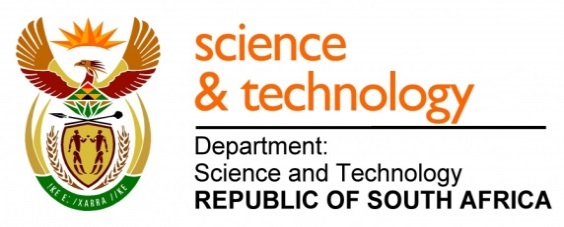 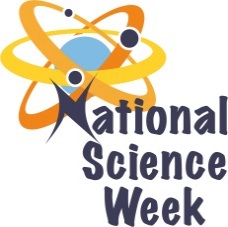 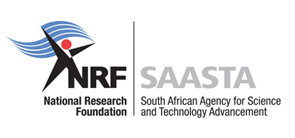 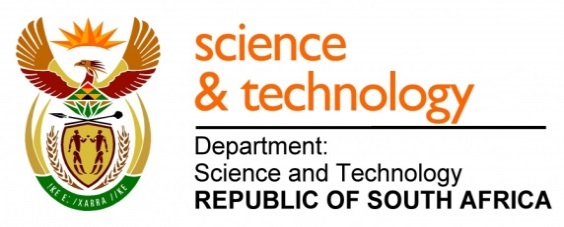 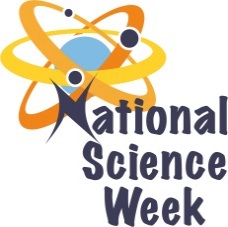 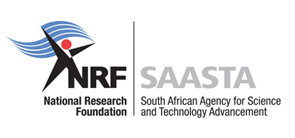 ORGANISATION NAME: 	ORGANISATION NAME: 	ORGANISATION NAME: 	ORGANISATION NAME: 	BOKAMOSO SCIENCE AND TECHNOLOGY EDUCATION CENTREBOKAMOSO SCIENCE AND TECHNOLOGY EDUCATION CENTREBOKAMOSO SCIENCE AND TECHNOLOGY EDUCATION CENTREBOKAMOSO SCIENCE AND TECHNOLOGY EDUCATION CENTREBOKAMOSO SCIENCE AND TECHNOLOGY EDUCATION CENTREBOKAMOSO SCIENCE AND TECHNOLOGY EDUCATION CENTRECONNECT WITH US ONLINECONNECT WITH US ONLINECONNECT WITH US ONLINETwitter: Twitter: >>>>>CONNECT WITH US ONLINECONNECT WITH US ONLINECONNECT WITH US ONLINEFacebook:Facebook:>>>>>CONNECT WITH US ONLINECONNECT WITH US ONLINECONNECT WITH US ONLINEWebsite: Website: >>>>>DATE OF ACTIVITYDISTRICT WHERE ACTIVITY BEING HELDVENUE WHERE ACTIVITY IS TAKING PLACEACTIVITIES (Provide a short description of the activity)ACTIVITIES (Provide a short description of the activity)ACTIVITIES (Provide a short description of the activity)TARGET AUDIENCETIMESLOTCONTACT PERSONEMAIL ADDRESSPHONE NUMBERBOOKING REQUIRED(YES OR NO)6/8/17CAPRICORNBOSTECTOUR TO SCIENCE, EXHIBITS, TALK SHOW ON, SCIENCE SHOWTOUR TO SCIENCE, EXHIBITS, TALK SHOW ON, SCIENCE SHOWTOUR TO SCIENCE, EXHIBITS, TALK SHOW ON, SCIENCE SHOWCHURCHES09H-16H00MORUDU MSN/ACAPRICORNBOSTECEDUCATOR WORKSHOP IN GRADE 9 TECHNOLOGYEDUCATOR WORKSHOP IN GRADE 9 TECHNOLOGYEDUCATOR WORKSHOP IN GRADE 9 TECHNOLOGY20 GRADE 9 EDUCATORS10H00-14H00MORUDU MSN/ACAREER CHOICECAREER CHOICECAREER CHOICEGRADE 11 & 12 LEARNERS9H00-11H00MORUDU MSN/AICT INTEGRATION IN TEACHINGICT INTEGRATION IN TEACHINGICT INTEGRATION IN TEACHINGEDUCATORS12H00-14H00MORUDU MSN/ASCIENCE SHOWS & TOURS ON SCIENCE EXHIBITSSCIENCE SHOWS & TOURS ON SCIENCE EXHIBITSSCIENCE SHOWS & TOURS ON SCIENCE EXHIBITSLEARNERS 7 PUBLIC13H00-16H00MORUDU MSN/AFROM THE OLD TO THE NEW TECHNOLOGYFROM THE OLD TO THE NEW TECHNOLOGYFROM THE OLD TO THE NEW TECHNOLOGYLEARNERS AND EDUCATORS09H-13H00MORUDU MSN/AHEALTH SCIENCE EXHIBITIONHEALTH SCIENCE EXHIBITIONHEALTH SCIENCE EXHIBITIONLEARNERS & PUBLIC09H00-16H00MORUDU MSN/A8/8/17CAPRICONBOSTECCAREER CHOICECAREER CHOICECAREER CHOICEGRADEC11 &12 LEANERS09H00-10H0013H00-14H00MORUDU MSN/AICT INTEGRATION IN TEACHINGICT INTEGRATION IN TEACHINGICT INTEGRATION IN TEACHINGEDUCATORS10H00-13H00MORUDU MSN/ASCIENCE SHOWSSCIENCE SHOWSSCIENCE SHOWSLEARNERS PUBLIC14H00-16H00MORUDU MSN/ATOUR ON SCIENCE EXHIBITSTOUR ON SCIENCE EXHIBITSTOUR ON SCIENCE EXHIBITSLEARNERS PUBLIC9H00-16H00MORUDU MSN/AFROM THE OLD TO THE NEW TECHNOLOGY EXHIBITSFROM THE OLD TO THE NEW TECHNOLOGY EXHIBITSFROM THE OLD TO THE NEW TECHNOLOGY EXHIBITSLEARNERS, PUBLIC & EDUCATORS9H00-16H00MORUDU MSN/AHEALTH SCIENCE EXHIBITIONHEALTH SCIENCE EXHIBITIONHEALTH SCIENCE EXHIBITIONLEARNERS & PUBLIC9H00-16H00MORUDU MSN/A9/8/17CAPRICONBOSTECCAREER CHOICECAREER CHOICECAREER CHOICEGRADEC11 &12 LEANERS13H00-14H00MORUDU MSN/ASCIENCE SHOWSSCIENCE SHOWSSCIENCE SHOWSPUBLIC12H00-14H00MORUDU MSN/ATOUR ON SCIENCE EXHIBITSTOUR ON SCIENCE EXHIBITSTOUR ON SCIENCE EXHIBITSPUBLIC9H00-11H00MORUDU MSN/AFROM THE OLD TO THE NEW TECHNOLOGY EXHIBITSFROM THE OLD TO THE NEW TECHNOLOGY EXHIBITSFROM THE OLD TO THE NEW TECHNOLOGY EXHIBITSPUBLIC9H00-12H00MORUDU MSN/AHEALTH SCIENCE EXHIBITIONHEALTH SCIENCE EXHIBITIONHEALTH SCIENCE EXHIBITIONPUBLIC9H00-13H00MORUDU MSN/AWEDDING CHOICEWEDDING CHOICEWEDDING CHOICEPUBLIC14H00-17H00MORUDU MSN/A10/8/17CAPRICONBOSTECCAREER CHOICECAREER CHOICECAREER CHOICEGRADEC11 &12 LEANERS13H00-14H00MORUDU MSN/AICT INTEGRATION IN TEACHINGICT INTEGRATION IN TEACHINGICT INTEGRATION IN TEACHINGEDUCATORS12H00-14H00MORUDU MSN/ASCIENCE SHOWSSCIENCE SHOWSSCIENCE SHOWSLEARNERS, PUBLIC & EDUCATORS12H00-14H00MORUDU MSN/ATOUR ON SCIENCE EXHIBITSTOUR ON SCIENCE EXHIBITSTOUR ON SCIENCE EXHIBITSLEARNERS & PUBLIC9H00-12H00MORUDU MSN/AFROM THE OLD TO THE NEW TECHNOLOGY EXHIBITSFROM THE OLD TO THE NEW TECHNOLOGY EXHIBITSFROM THE OLD TO THE NEW TECHNOLOGY EXHIBITSLEARNERS AND EDUCATORS9H00-13H00MORUDU MSN/AHEALTH SCIENCE EXHIBITIONHEALTH SCIENCE EXHIBITIONHEALTH SCIENCE EXHIBITIONLEARNERS & PUBLIC14H00-17H00MORUDU MSN/A11/8/17CAPRICONBOSTECCAREER CHOICECAREER CHOICECAREER CHOICEGRADEC11 &12 LEANERS13H00-14H00MORUDU MSN/AICT INTEGRATION IN TEACHINGICT INTEGRATION IN TEACHINGICT INTEGRATION IN TEACHINGLEARNERS, PUBLIC & EDUCATORS12H00-14H00MORUDU MSN/ASCIENCE SHOWSSCIENCE SHOWSSCIENCE SHOWSLEARNERS & PUBLIC12H00-14H00MORUDU MSN/ATOUR ON SCIENCE EXHIBITSTOUR ON SCIENCE EXHIBITSTOUR ON SCIENCE EXHIBITSLEARNERS AND EDUCATORS9H00-12H00MORUDU MSN/AFROM THE OLD TO THE NEW TECHNOLOGY EXHIBITSFROM THE OLD TO THE NEW TECHNOLOGY EXHIBITSFROM THE OLD TO THE NEW TECHNOLOGY EXHIBITSLEARNERS AND EDUCATORS9H00-13H00MORUDU MSN/AHEALTH SCIENCE EXHIBITIONHEALTH SCIENCE EXHIBITIONHEALTH SCIENCE EXHIBITIONLEARNERS & PUBLIC14H00-17H00MORUDU MSN/ATALK SHOW ON WAYS OF SAVING ENERGYTALK SHOW ON WAYS OF SAVING ENERGYTALK SHOW ON WAYS OF SAVING ENERGYPUBLIC01H00-11H00MORUDU MSN/A12/08/17CAPRICONBOSTECCAREER GUIDANCECAREER GUIDANCECAREER GUIDANCEPUBLIC9H00-11H00MORUDU MSN/AWEDDING STEPWEDDING STEPWEDDING STEPPUBLIC11H00-13H00MORUDU MSN/A